Hierbij bied ik u de nota naar aanleiding van het nader verslag inzake het bovenvermelde voorstel alsmede een tweede nota van wijziging aan.De Minister voor Rechtsbescherming,Sander Dekker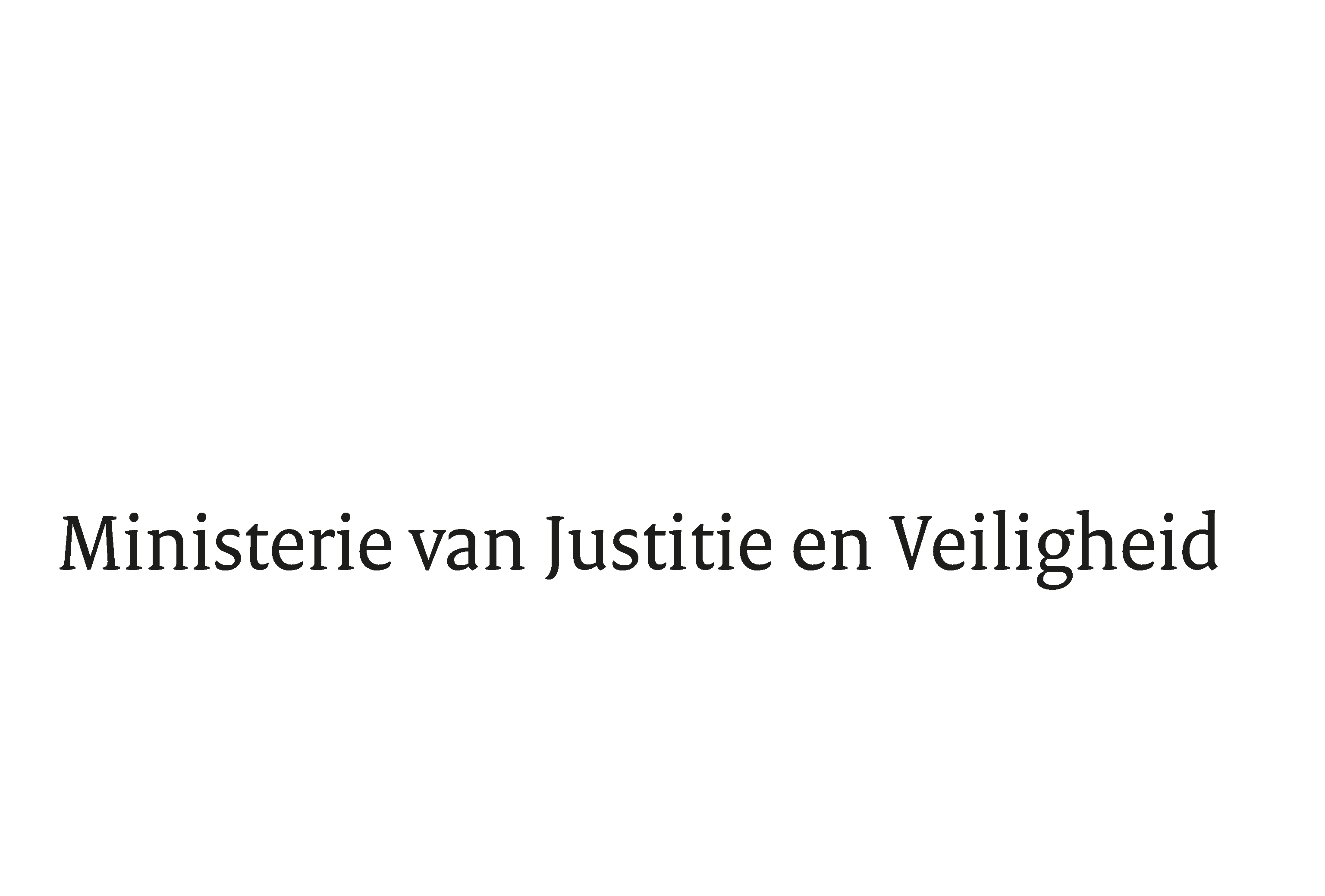 > Retouradres Postbus 20301 2500 EH  Den Haag> Retouradres Postbus 20301 2500 EH  Den HaagAan de Voorzitter van de Tweede Kamer der Staten-GeneraalPostbus 20018 2500 EA  DEN HAAGAan de Voorzitter van de Tweede Kamer der Staten-GeneraalPostbus 20018 2500 EA  DEN HAAGDatum13 februari 2019OnderwerpNota n.a.v. nader verslag en tweede nota van wijziging bij het wetsvoorstel bestuur en toezicht rechtspersonenDirectie Wetgeving en Juridische Zakensector PrivaatrechtTurfmarkt 1472511 DP  Den HaagPostbus 203012500 EH  Den Haagwww.rijksoverheid.nl/jenvOns kenmerk2498471Bij beantwoording de datum en ons kenmerk vermelden. Wilt u slechts één zaak in uw brief behandelen.